6 priedasMOKINIŲ PASISKIRSTYMAS PAGAL 2015 M. ST MOKYMOSI PASIEKIMŲ LYGIUS (PROC.									7 priedasMOKINIŲ PASISKIRSTYMAS PAGAL 2015 M. ST MOKYMOSI PASIEKIMŲ LYGIUS IR LYTĮ (PROC.)8 priedasAPIBENDRINTI KLAIPĖDOS SAVIVALDYBĖS MOKYKLŲ 2015 M. ST REZULTATAI PAGAL TESTUOJAMŲ DALYKŲ TURINIO ARBA KOGNITYVINIŲ GEBĖJIMŲ SRITIS (PROC.)Diagramose pateikiami savivaldybės 4 ir 8 klasės mokinių apibendrinti rezultatai pagal testuojamų dalykų turinio arba kognityvinių gebėjimų sritis. Horizontaliojoje ašyje nurodoma, kokios veiklos sritys ir kokie gebėjimai buvo vertinami (skliausteliuose nurodyta, kiek iš viso taškų buvo galima surinkti iš atitinkamos srities). Jūsų savivaldybės rezultatas žymimas kryžiuku ir parodo kiek vidutiniškai Jūsų savivaldybės mokiniai surinko atitinkamos srities taškų (proc.). Rezultatų palyginimui, teikiami šalies vidutiniai skirtingų pasiekimų lygių mokinių rezultatai, kurie diagramoje žymimi skirtingų spalvų linijomis. Matematika, 4 klasėSkaitymas, 4 klasėRašymas, 4 klasėPasaulio pažinimas, 4 klasėMatematika, 8 klasėSkaitymas, 8 klasėRašymas, 8 klasGamtos mokslai, 8 klasėSocialiniai mokslai, 8 klasė							9 priedas DALYVAVUSIŲ TYRIME SAVIVALDYBIŲ MOKINIŲ REZULTATŲ STAČIAKAMPĖS DIAGRAMOSKlaipėdos m. sav. kodas: 12Diagramose horizontalia ištisine linija pažymėtas šalies procentinis rodiklis; punktyrine linija – visų dalyvavusių 2015 m. ST savivaldybių procentinis rodiklis.Matematika, 4 klasė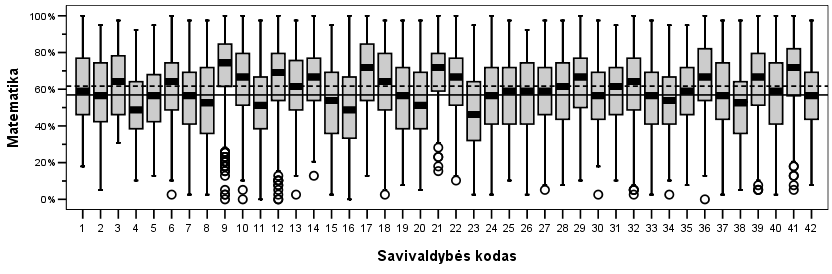 Skaitymas, 4 klasė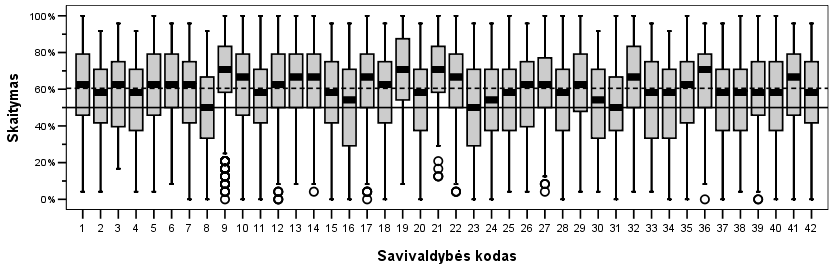 Rašymas, 4 klasė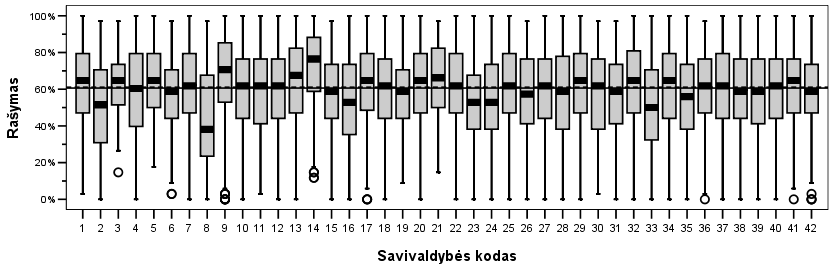 Pasaulio pažinimas, 4 klasė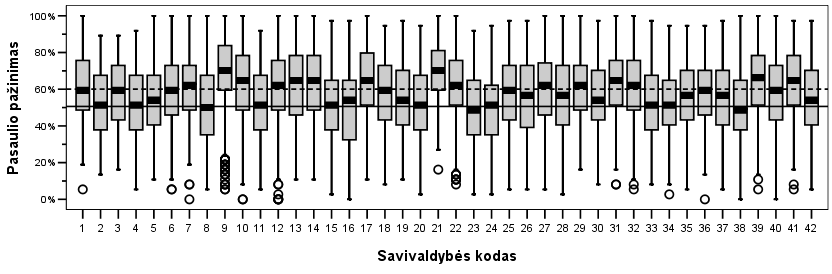 Matematika, 8 klasė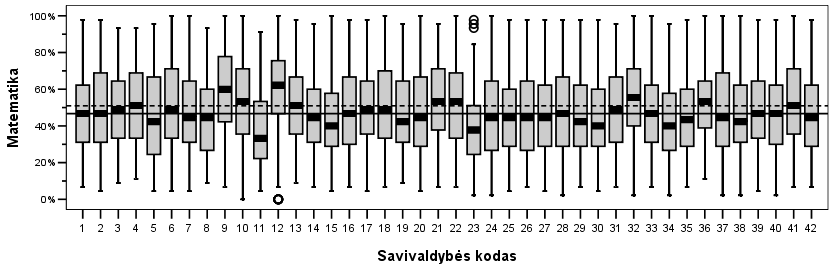 Skaitymas, 8 klasė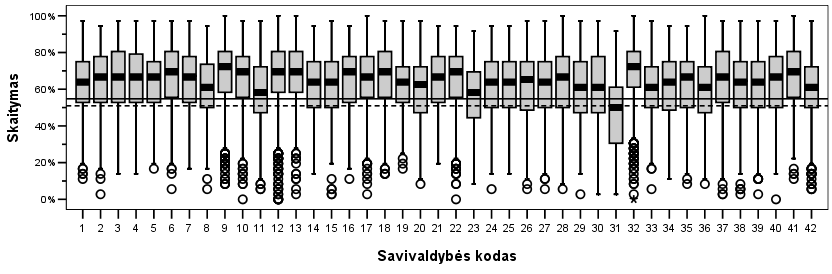 Rašymas, 8 klasė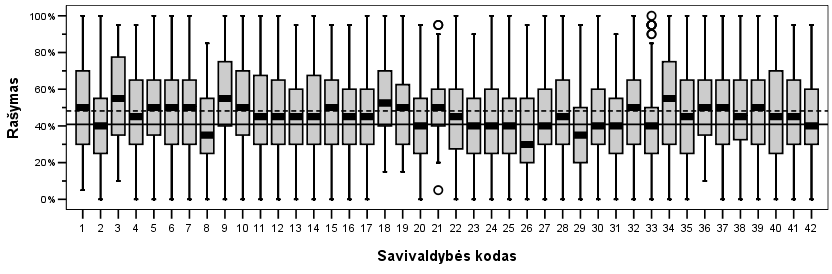 Gamtos mokslai, 8 klasė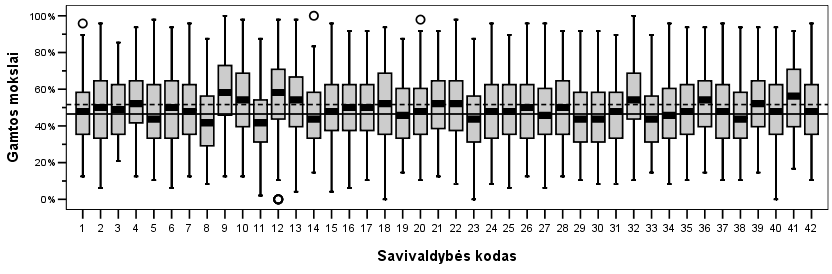 Socialiniai mokslai, 8 klasė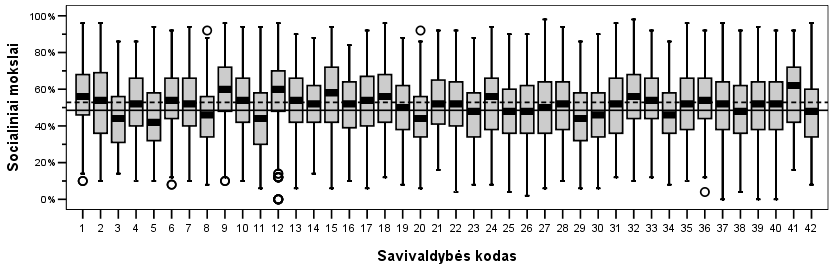 					                             10 priedasKLAPĖDOS  SAVIVALDYBĖS MOKYKLŲ 2015 M. ST REZULTATŲ STAČIAKAMPĖS DIAGRAMOSDiagramose horizontalia ištisine linija pažymėtas šalies procentinis rodiklis; punktyrine linija – Dalyvavusių savivaldybių procentinis rodiklis.Matematika, 4 klasė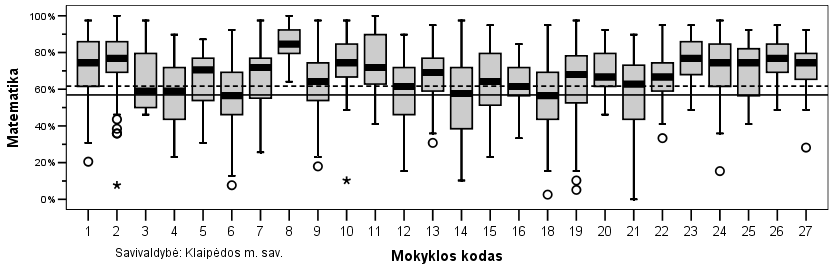 Skaitymas, 4 klasė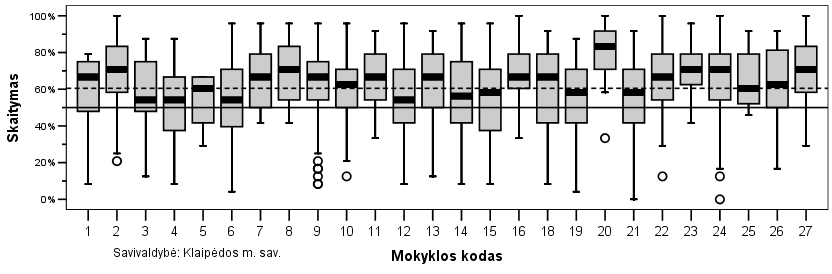 Rašymas, 4 klasė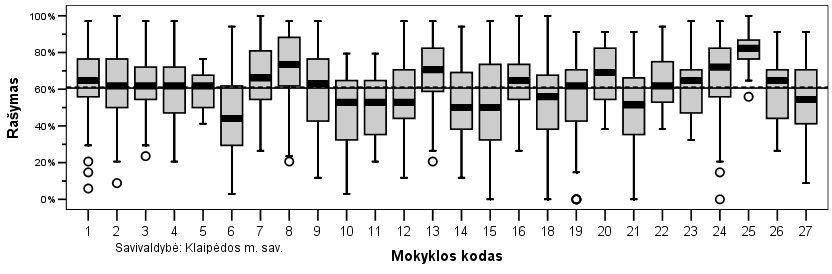 Pasaulio pažinimas, 4 klasė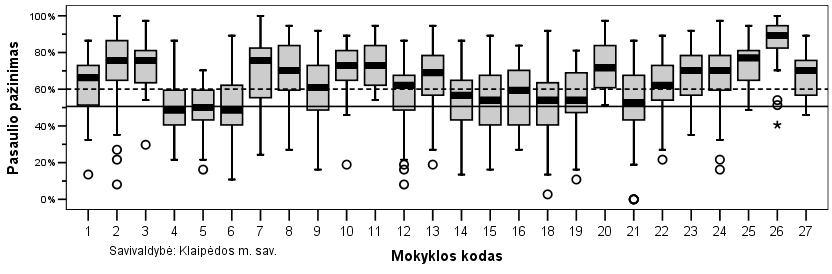 Matematika, 8 klasė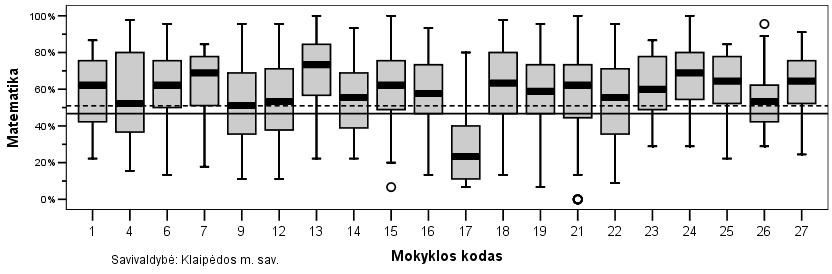 Skaitymas, 8 klasė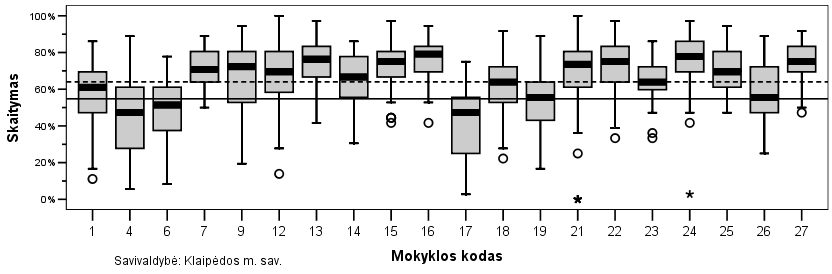 Rašymas, 8 klasė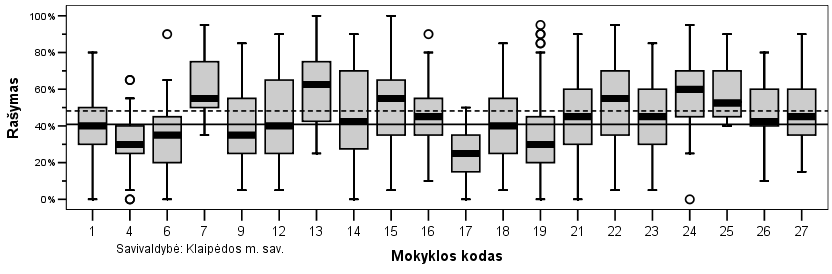 Gamtos mokslai, 8 klasė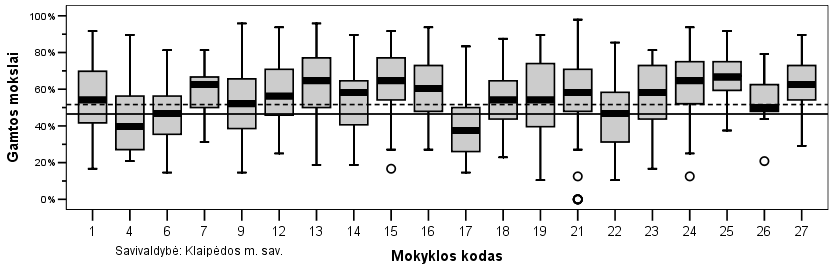 Socialiniai mokslai, 8 klasė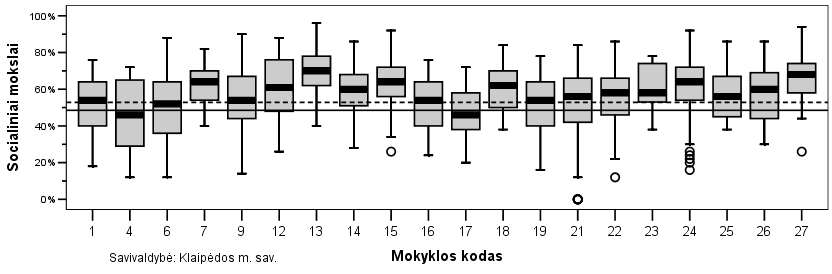 Matematika, 4 klasėSkaitymas, 4 klasėRašymas, 4 klasėPasaulio pažinimas, 4 klasėMatematika, 8 klasėSkaitymas, 8 klasėRašymas, 8 klasėGamtos mokslai, 8 klasėSocialiniai mokslai, 8 klasėMatematika, 4 klasėSkaitymas, 4 klasėRašymas, 4 klasėPasaulio pažinimas, 4 klasėMatematika, 8 klasėSkaitymas, 8 klasėRašymas, 8 klasėGamtos mokslai, 8 klasėSocialiniai mokslai, 8 klasėPagal turinio sritisPagal kognityvinių gebėjimų grupesPagal veiklos sritisPagal kognityvinių gebėjimų grupesPagal vertinimo kriterijusPagal veiklos sritisPagal kognityvinių gebėjimų grupesPagal turinio sritisPagal kognityvinių gebėjimų grupesPagal veiklos sritisPagal kognityvinių gebėjimų grupesPagal vertinimo kriterijusPagal veiklos sritisPagal kognityvinių gebėjimų grupesPagal dalykines sritisPagal veiklos sritisPagal kognityvinių gebėjimų grupes